   14.12. 2019__ в спортивном зале МБУ ФОЦ «Сигнал» проходил  финал муниципального  этапа чемпионата школьной баскетбольной лиги «КЭС-БАСКЕТ»  среди девушек сельских ОУ.  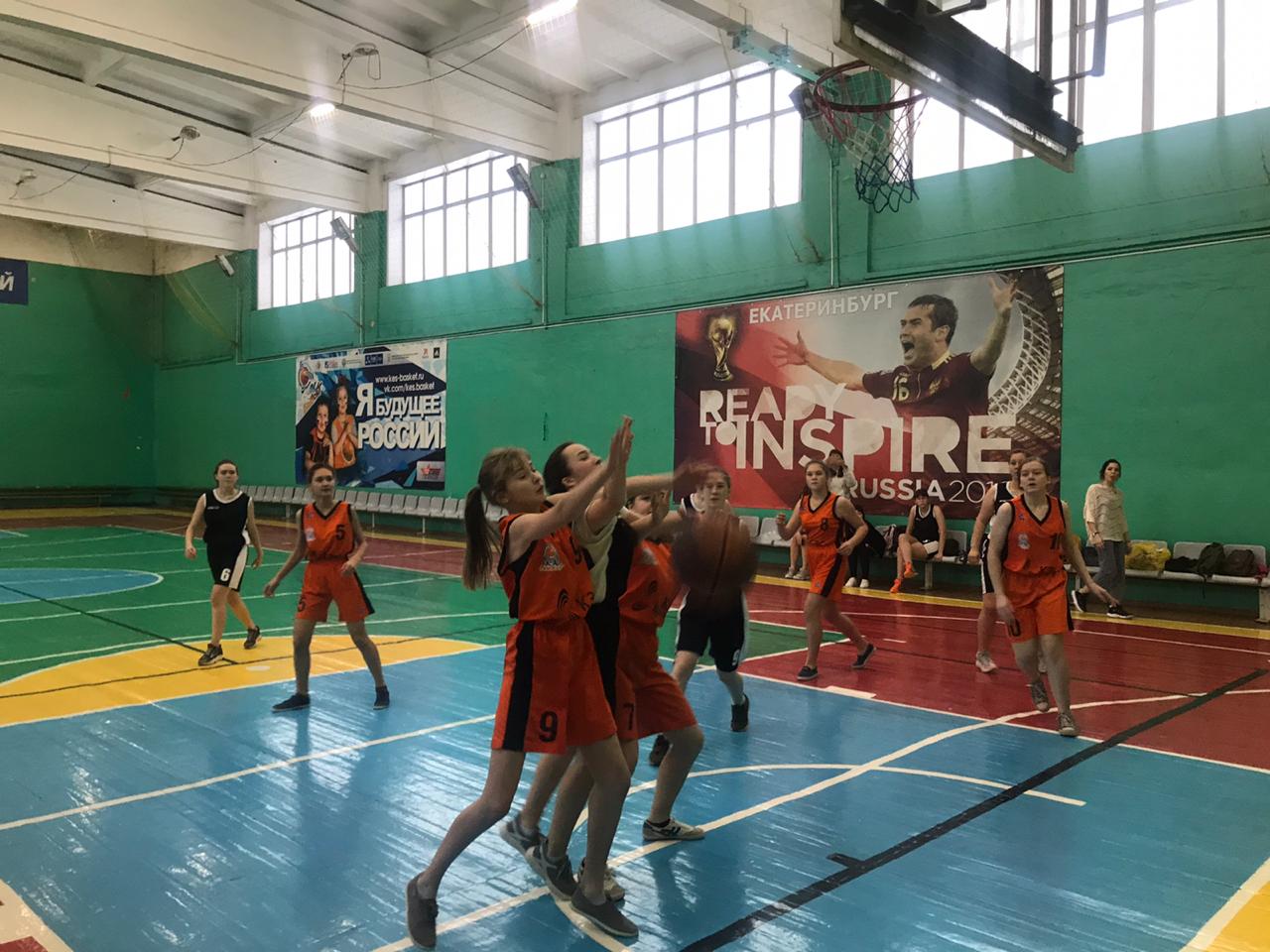        В финале встретились команды         МАОУ «СОШ «№ 8» и МБОУ СОШ № 4.               Наши девушки уверенно победили соперниц -  со счётом 40:11.Вот наши победительницы: Новожилова Татьяна, Вохмина Анна, Гладких Елена, Гизатулина Елизавета, Куприянова Маргарита, Малыгина Олеся, Новожилова                               Арина, Фадеева Елена. Самым ценным игроком в нашей команде  признана Новожилова Татьяна. Девушки прошли на III этап – ДИВИЗИОНАЛЬНЫЙ, который пройдет в январе месяце. Пожелаем им дальнейших успехов.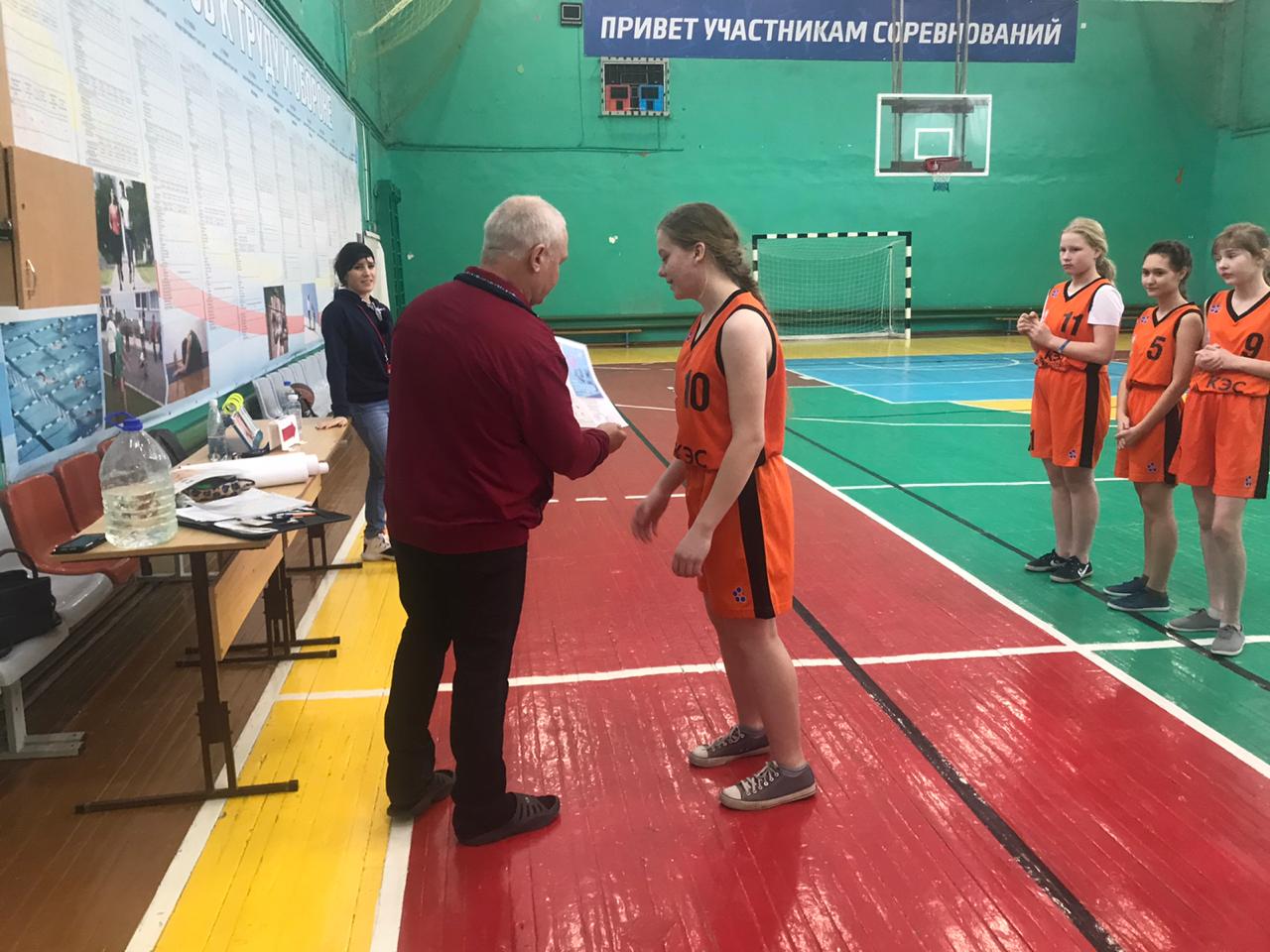 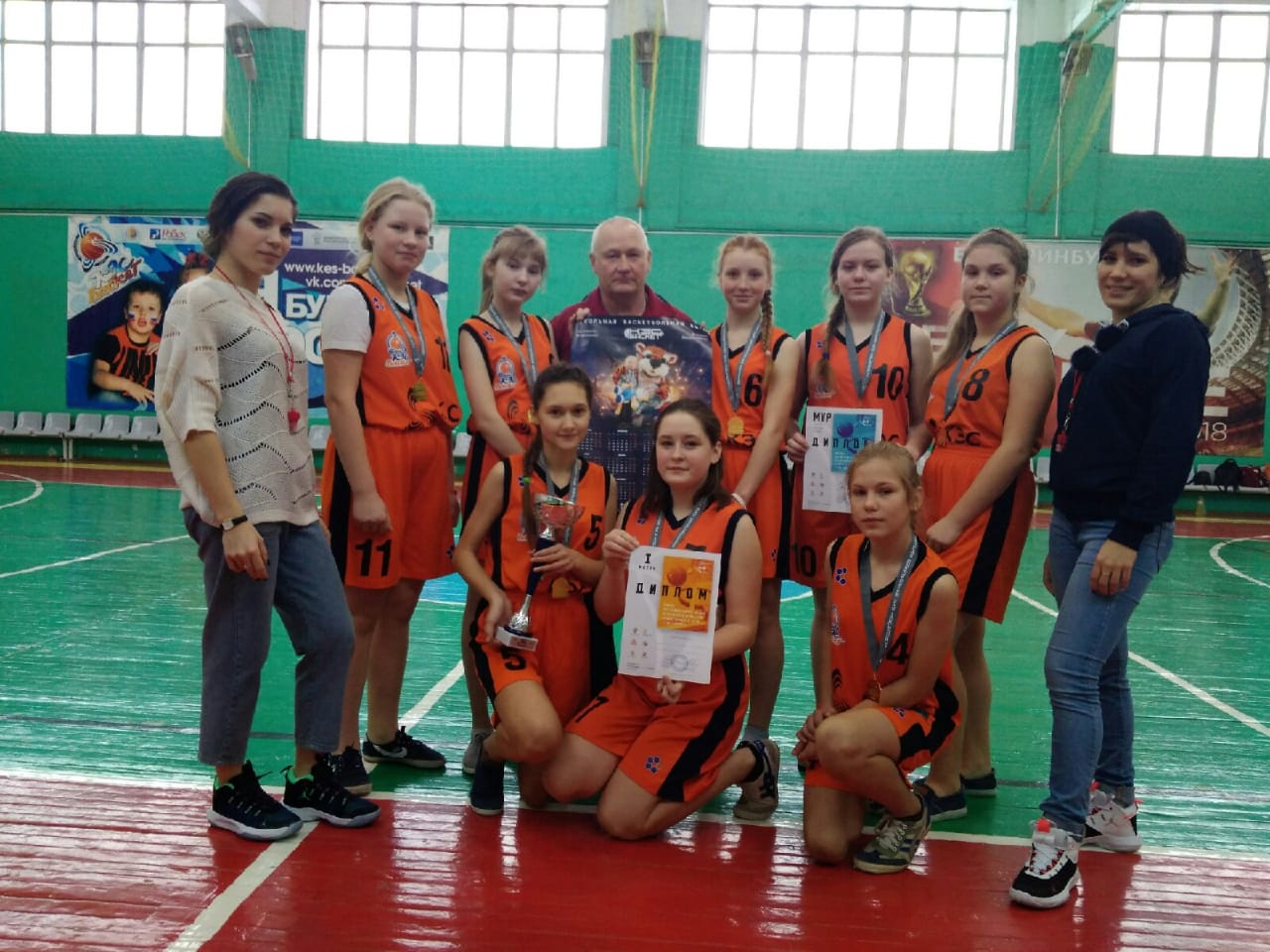 